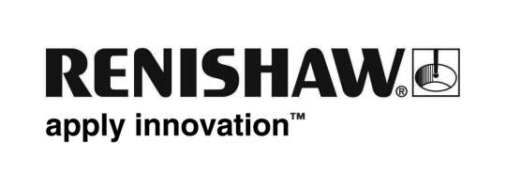 A Renishaw consolida a família de leitores da série VIONiC™A Renishaw, uma empresa líder em engenharia e tecnologia científica, anuncia a ampliação da sua série de leitores VIONiC e a melhoria do seu desempenho. O leitor VIONiC agora está disponível com resoluções de até 2,5 nm com Erro Subdivisional (SDE) melhorado em toda a série de produtos.Os leitores VIONiC integram o projeto óptico de filtração e tecnologia de interpolação da Renishaw para criar um leitor óptico aberto incremental, de alto desempenho, supercompacto, digital tudo-em-um. Os clientes podem escolher resoluções de 5 µm até 2,5 nm e uma grande variedade de configurações para otimizar o desempenho de seus sistemas de controle de movimento. Os leitores da série VIONiC são rápidos e fáceis de instalar, com grandes tolerâncias de preparação e calibração automática. O processamento de sinal dinâmico dos leitores VIONiC proporciona saída de posição confiável, com SDE típico <±15 nm* para alcançar um desempenho superior no controle de movimentos.A Ferramenta de Diagnóstico Avançado (ADTi-100) proporciona um diagnóstico completo do leitor. Ela pode ser utilizada em instalações difíceis e diagnóstico de falhas em campo. Estão incluídos: funções de calibração remota, otimização de sinal ao longo do comprimento do eixo, indicação da graduação do cabeçote de leitura, marcas de referência e limite; saídas de DRO e Lissajous.O SDE reduzido contribui diretamente para a baixa ondulação da velocidade, o que é importante para aplicações de velocidade constante, tais como sistemas de medição com escaneamento laser. O versátil chip de interpolação do VIONiC pode atingir interpolação de 8 000 ×, o que produz uma resolução de 2,5 nm diretamente do cabeçote de leitura e é ideal para aplicações de elevada precisão. Os leitores VIONiC funcionam com uma série de escalas lineares e rotativas.Os leitores VIONiC têm aprovação CE e são fabricados pela Renishaw utilizando processos com rigoroso controle de qualidade, certificados pela ISO 9001:2015 e, como todos os leitores da Renishaw, apoiados por uma rede de vendas e suporte global verdadeiramente ágil.* SDE <±10 nm pode ser alcançado com preparação otimizada. Contate o representante Renishaw local para mais detalhes.Para mais informações sobre os leitores VIONiC  visite:www.renishaw.com.br/VIONiC-Fim-